Materi 	:Tabel distribusi frekuensi
Unsur-unsur dalam tabel distribusi frekuensiKelas interval: kelas pengelompokkan variabel X ke dalam kelompok-kelompok tertentuUntuk menentukan banyak kelas:Dapat dipilih dari 5 sampai 10Aturan sturges = , dengan N adalah jumlah seluruh dataUjung bawah dan ujung atas kelas.Misal untuk kelas pertama, ujung bawahnya 2 dan ujung atasnya 4Batas kelas :Untuk diskrit: batas kelas = ujung bawahUntuk kontinu : misal kelas pertama dan keduaMaka Untuk kelas pertama maka batas bawahnya:  batas atasnya: artinya data yang termasuk kelas ke-1 adalah Panjang kelas: misal kelas pertama dan kelas kedua maka panjang kelasnya 5 – 2 = 3.Panjang kelas dalam 1 tabel tidak harus sama, boleh berbedaKelas tertutup: memiliki batas bawah dan batas atasKelas terbuka: hanya memiliki batas bawah saja atau batas atas sajaNilai tengah kelas = Frekuensi: bilangan yang menyatakan jumlah dari suatu kategoriKelebihan menggunakan distribusi frekuensi adalah mempunyai gambaran menyeluruh secara jelas mengenai data yang miliki.Kekurangan menggunakan distribusi frekuensi adalah rincian data atau informasi awal menjadi hilang sehingga data berkelompok menjadi semu atau tidak nyata.Contoh : Misalkan nilai ujian statistika dari 80 orang mahasiswa adalah sebagai berikut:Langkah-langkah:Range (rentang) = nilai terbesar-nilai terkecil = 99 – 35 = 64Banyak kelas = 1 + 3.3 log N = 1 + 3.3 log 80 = 7,27 => bisa 7/8 bisa ambil 9/10memilih ujung bawah kelas interval pertama: nilai terkecil atau memilih angka antara tambahkan ujung bawah kecil dengan panjang kelas untuk menentukan ujung-ujung bawah berikutnya sampai banyak kelas terpenuhi. Kemudian tentukan ujung atas tiap-tiap kelas interval.Dengan bantuan tabulasi, tentukan frekuensi dari masing-masing kelasTabel Distribusi Frekuensi Kumulatif (dibentuk dengan cara menjumlahkan frekuensi demi frekuensi)Catatan: yang digunakan dalam kelas pada table distribusi frekuensi kumulatif adalah batas bawah kelas. Dalam table distribusi frekuensi, kelas selalu bertambah 1. Untuk batas bawah kelas tambahan, hanya tinggal menambahkan batas bawah kelas terakhir dengan Panjang kelas yang digunakan.ContohTabel distribusi fkum kurang dari                               Tabel Distribusi Frekuensi Relatif (dalam tabel ini frekuensi dinyatakan dalam %)Histogram (suatu diagram berbentuk batang yang batas-batas kelas intervalnya dipakai sebagai sumbu mendatar dan frekuensi sebagai sumbu tegak).Poligon frekuensi (diagram garis yang diperoleh dari menghubungkan nilai tengah-nilai tengah kelas dari puncak histogram dan ditambah garis yang menghubungkan nilai tengah dari puncak batang histogram pertama dan terakhir dengan nilai tengah kelas yang paling ujung di kiri dan di kanan yang frekuensi kelasnya sama dengan nol).Ogif (poligon yang datanya diambil dari tabel distributif kumulatif bisa kurang dari atau lebih dari.Model Populasi, Jika polygon frekuensi didekati oleh sebuah lengkungan halus yang bentuknya secocok mungkin dengan polygon frekuensi dengan kurva frekuensi, nilai disumbu-x adalah nilai tengah kelas, sedangkan sumbu-y adalah nilai frekuensiBagaimana caranya membuat daftar distribusi frekuensi menggunakan excelPilih menu option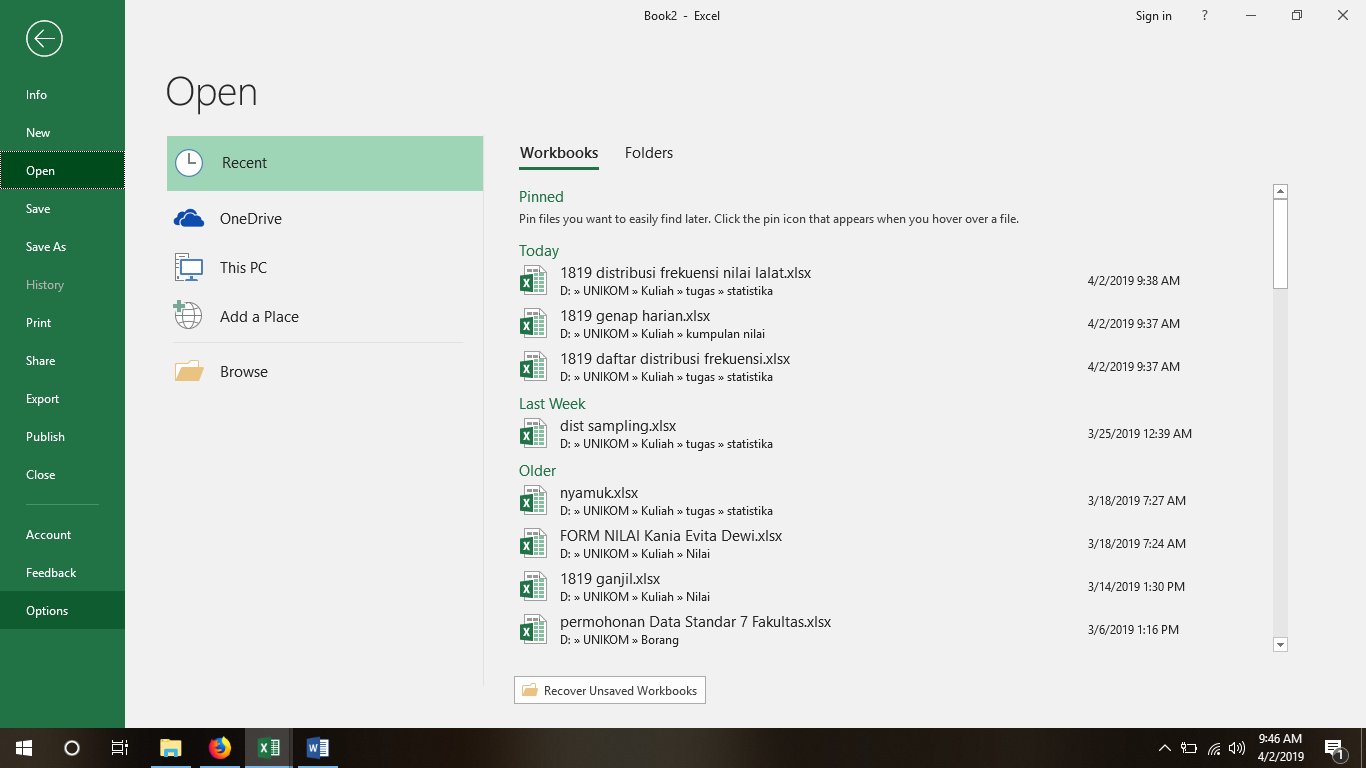 Pilih menu add-ins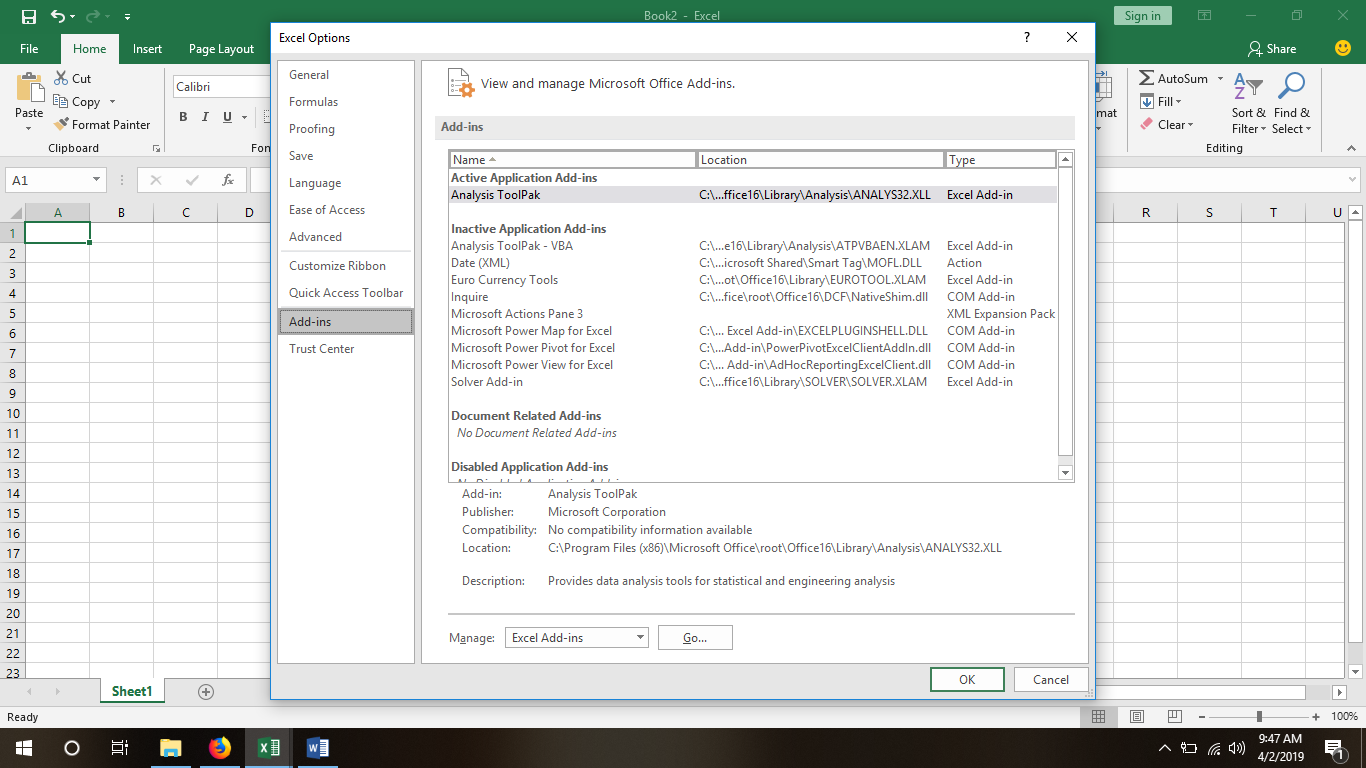 Pada menu manage pilih excel add-ins lalu klik go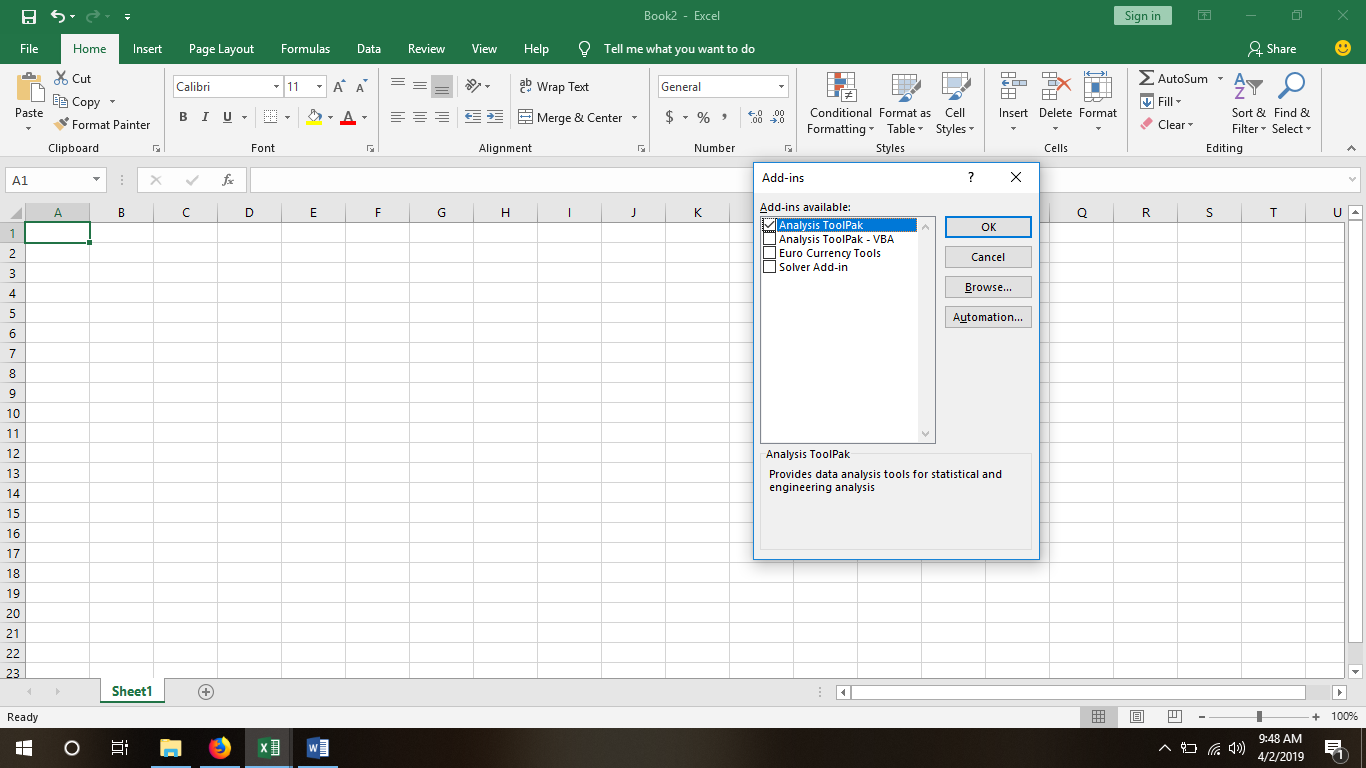 Pilih checklist Analysis ToolPakKlik OKLihat menu Data, ada tambahan baru Namanya Data Analysis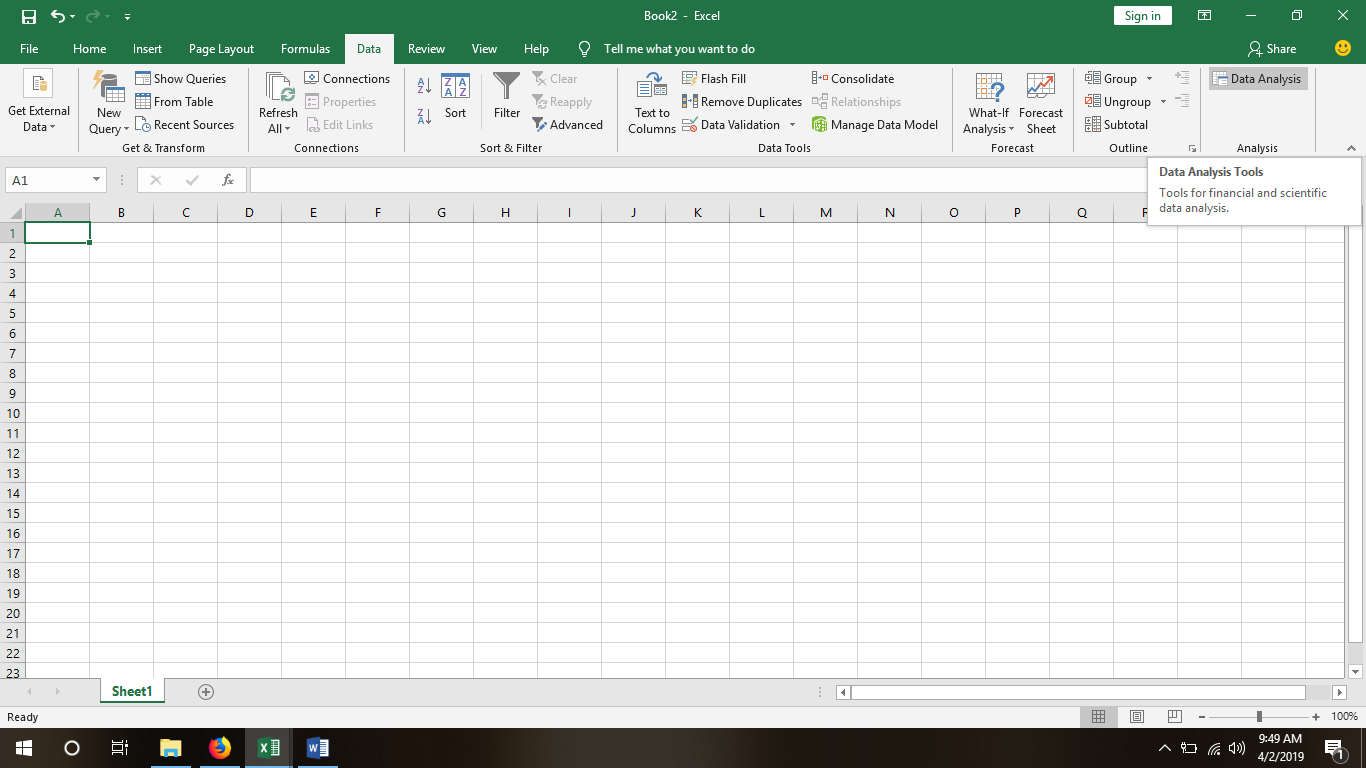 Masukan datanya dan ujung-ujung atas kelas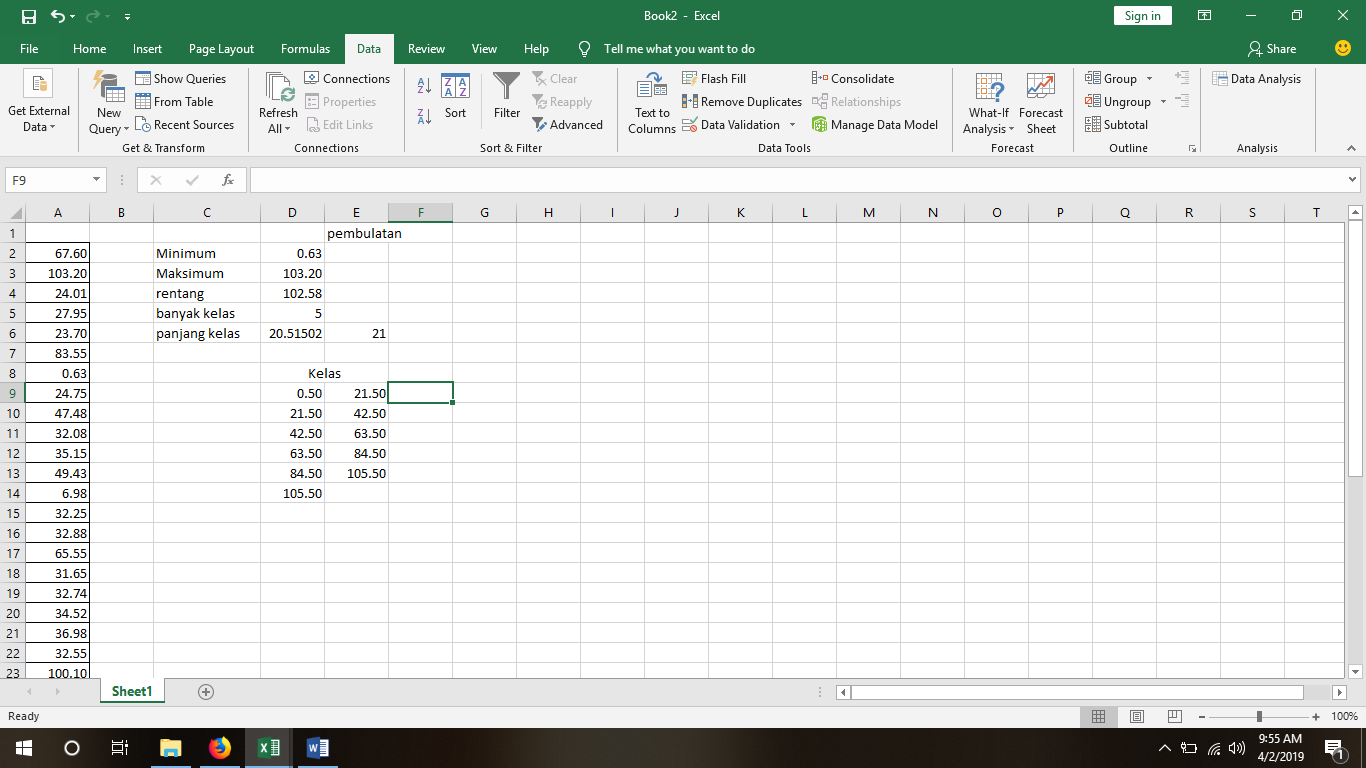 Pilih Menu Data, klik Data Analysis kemudian pilih histogram, lalu klik ok, maka akan muncul menu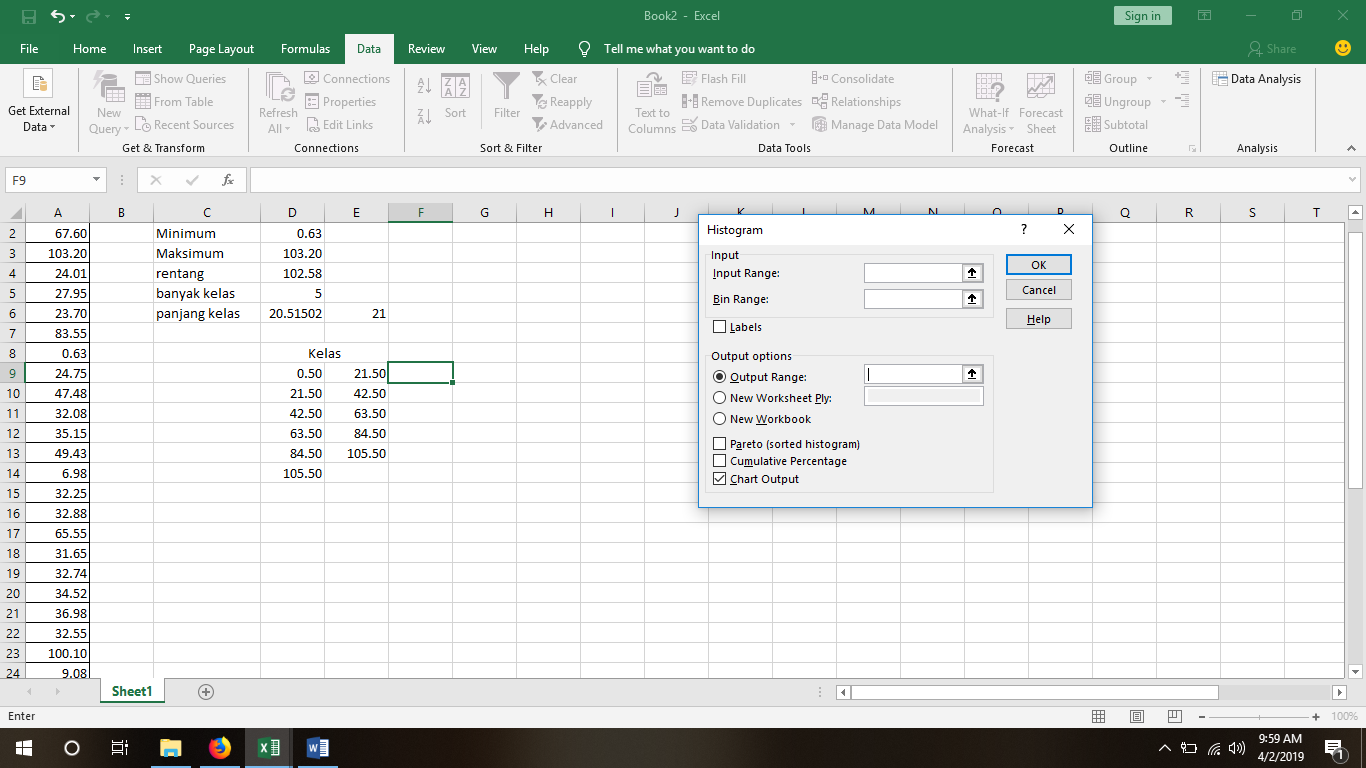 Dibagian Input Range diisi dengan data $A$2:$A$38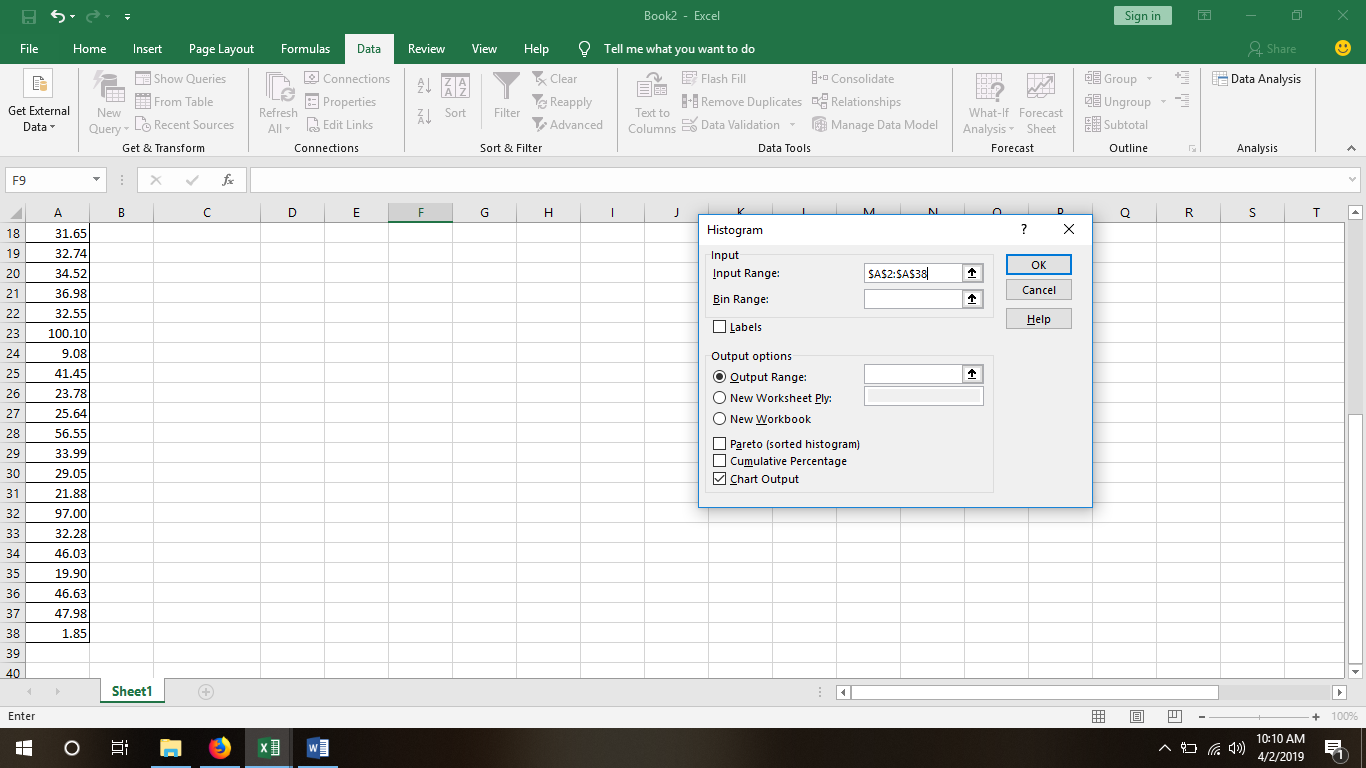 Dibagian Bin Range isi dengan ujung-ujung atas kelas. Range $E$9:$E$13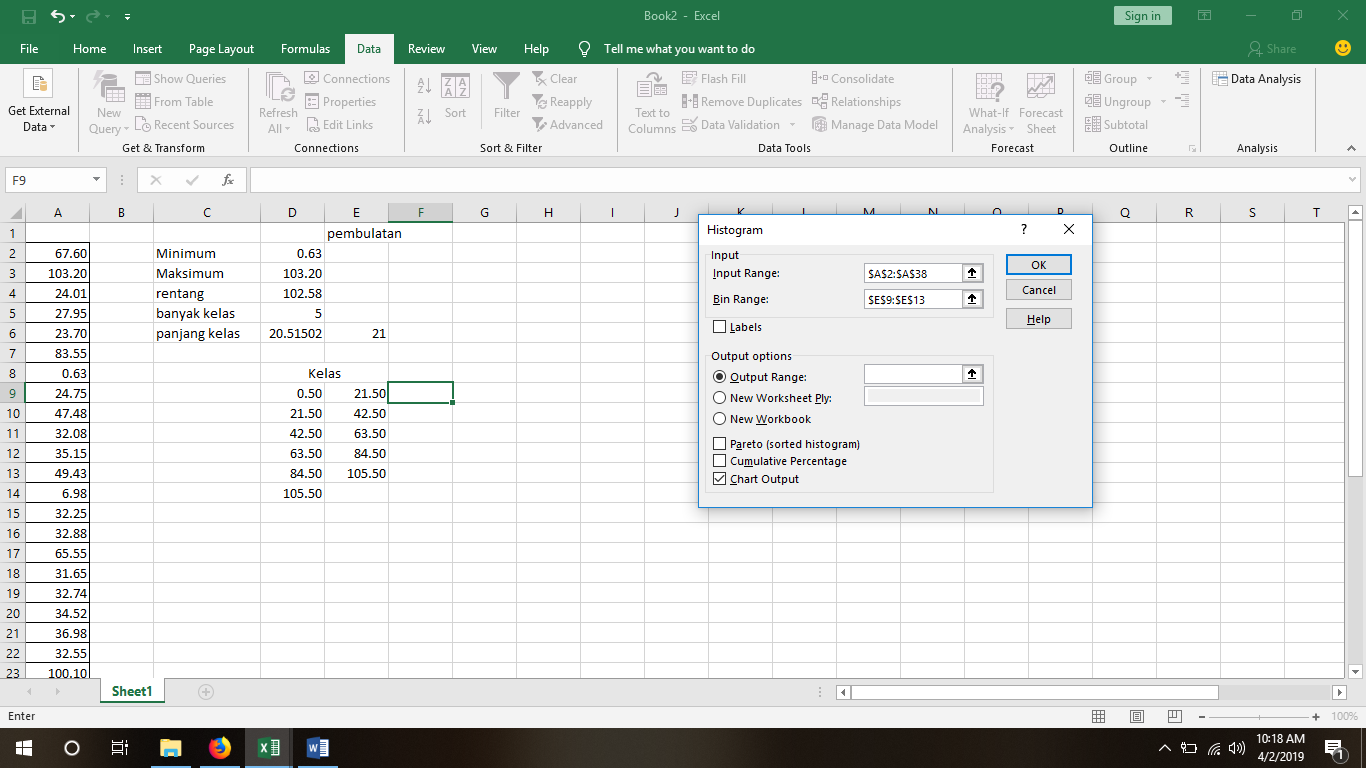 Kemudian pilih output range (tempat anda akan menghasilkan frequency) lalu pilih Ok.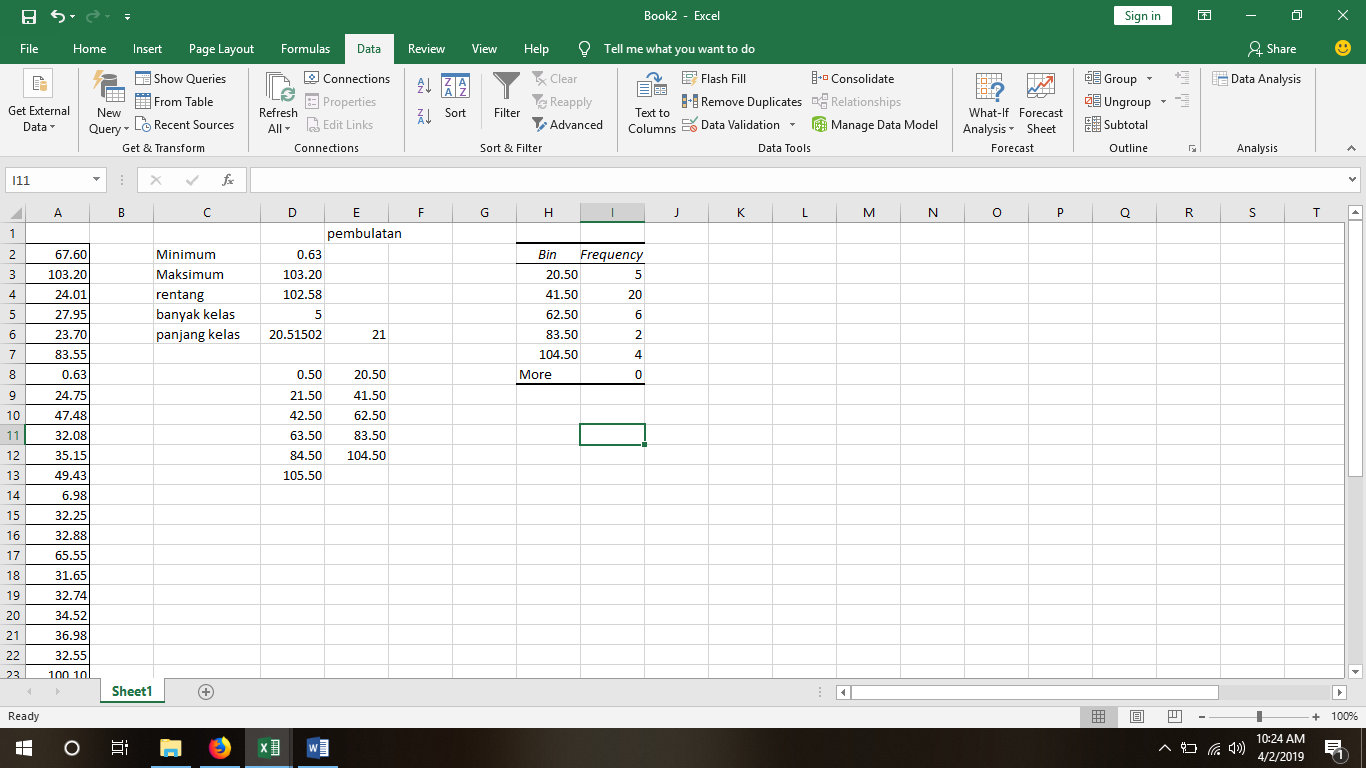 Pada kolom frequency menunjukkan frekuensi tiap kelas, di baris paling bawah, ada tambahan 1 kelas more, menunjukkan data yang lebih dari 104,5                                 DAFTAR DISTRIBUSI FREKUENSI DAN GRAFIKJUMLAH PERTEMUAN : 2 PERTEMUANTUJUAN INSTRUKSIONAL KHUSUS :Membangun sebuah distribusi frekuensi berdasarkan data yang diberi.KelasTabulasiFrekuensi2 – 45 – 78 – 1011 – 1314 – 1617 – 1920 – 2223 – 25IIIIIIII IIIIIIII IIII IIIIII IIII IIII IIIIIIII IIII IIII IIII IIIIIIII IIII IIII IIIIIIII IIIIII5912192420747948818780909182709256746885658390837486927690678061978870998071638360897688667949749880847093897138817372519386357343689371727591729181749558776082676363708875Interval KelasBatas KelasNilai TengahTabulasiF31 – 4041 – 5051 – 6061 – 7071 – 8081 – 9091 - 10030.5 – 40.540.5 – 50.550.5 – 60.560.5 – 70.570.5 – 80.580.5 – 90.590.5 – 100.535.545.555.565.575.585.595.5IIIIIIIIIIIII IIII IIIIIIII IIII IIII IIII IIIIIIII IIII IIII IIIIIIII IIII II23514242012JumlahJumlahJumlahJumlah80NilaifkumKurang dari 30.5Kurang dari 40.5Kurang dari 50.5Kurang dari 60.5Kurang dari 70.5Kurang dari 80.5Kurang dari 90.5Kurang dari 100.50251024486880Nilaif(%)31 – 4041 – 5051 – 6061 – 7071 – 8081 – 9091 - 1002,503,756,2517,5302515